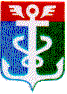 РОССИЙСКАЯ ФЕДЕРАЦИЯПРИМОРСКИЙ КРАЙКОНТРОЛЬНО-СЧЕТНАЯ ПАЛАТА
 НАХОДКИНСКОГО ГОРОДСКОГО ОКРУГА692900. Приморский край, г. Находка, Находкинский пр-т,14тел.(4236) 69-22-91 факс (4236) 74-79-26 E-mail: ksp@ksp-nakhodka.ruЗАКЛЮЧЕНИЕна проект постановления администрации Находкинского городского округа«О внесении изменений в муниципальную программу«Развитие жилищно-коммунального хозяйства и создание комфортной среды обитания населения Находкинского городского округана 2015 – 2017 годы», утвержденную постановлениемадминистрации Находкинского городского округа от 29.08.2014 года № 160615 ноября 2017 года			                                                    г. НаходкаЗаключение Контрольно-счетной палаты Находкинского городского округа (далее КСП НГО) на проект постановления администрации Находкинского городского округа «О внесении изменений в муниципальную программу «Развитие жилищно-коммунального хозяйства и создание комфортной среды обитания населения Находкинского городского округа на 2015 – 2017 годы», утвержденную постановлением администрации Находкинского городского округа от 29.08.2014 года № 1606 (далее – проект постановления, проект) подготовлено в соответствии с Бюджетным кодексом Российской Федерации (далее – Бюджетный кодекс, БК РФ), п. 7 ч. 2 ст. 9 Федерального закона от 07.02.2011 № 6-ФЗ «Об общих принципах организации и деятельности контрольно-счетных органов субъектов Российской Федерации и муниципальных образований», Решением о бюджетном процессе в Находкинском городском округе  от 9 августа 2017 года № 1217-НПА (далее – Решение о бюджетном процессе), Решением о Контрольно-счетной палате Находкинского городского от 30.10.2013г № 264-НПА, Решением Думы Находкинского городского округа от 30.09.2015г. №744-НПА «О порядке рассмотрения Думой Находкинского городского округа проектов муниципальных программ и предложений о внесении изменений в муниципальные программы Находкинского городского округа».Настоящее Заключение на проект постановления администрации НГО о внесении изменений в  указанную муниципальную программу, подготовлено аудитором КСП НГО Кравченко В.В. на основании обращения заместителя главы администрации Находкинского городского округа В.А.Кожевникова от10.11.2017 года № 1-31-3344, распоряжения председателя Контрольно-счетной палаты Находкинского городского округа от 13.11.2017г. №72-р, поручения председателя Контрольно-счетной палаты Находкинского городского округа от 13.11.2017г. №6.При подготовке настоящего заключения дополнительно использованы нормативные документы: Федеральный закон от 06.10.2003 № 131-ФЗ "Об общих принципах организации местного самоуправления в Российской Федерации" (далее - Федеральный закон № 131-ФЗ);  ст. 35,48 Устава Находкинского городского округа; постановление администрации Находкинского городского округа от 28.09.2015 года № 1316 «О порядке принятия решений о разработке, формировании и реализации муниципальных программ в НГО» (далее – Порядок принятия решений о разработке, формирования и реализации муниципальных программ);Решение Думы Находкинского городского округа от 08.11.2017г. №32-НПА «О внесении изменений в бюджет Находкинского городского округа на 2017 год и плановый период 2018-2019годов».Целью финансово-экономической экспертизы является подтверждение полномочий по установлению/изменению расходных обязательств, подтверждение обоснованности размера расходного обязательства, установление экономических последствий принятия нового (изменения действующего) расходного обязательства для бюджета муниципального образования или подтверждение отсутствия нарушений и недостатков проекта муниципальной программы, создающих условия для неправомерного и (или) неэффективного использования средств НГО.Целью внесения изменений в   указанную Программу является:-  уточнение перечня мероприятий и объемов их финансирования, изменение бюджетных ассигнований, утвержденных на выполнение муниципальной программы путем внесения изменений   в:паспорт программы, сведения о показателях (индикаторах) муниципальной подпрограммы, прогнозную оценку расходов муниципальной подпрограммы, ресурсное обеспечение реализации муниципальной подпрограммы за счет средств бюджета Находкинского городского округа.В пояснительной записке к проекту постановления администрации Находкинского городского округа указанно, что изменения в программу вносятся в связи с планируемым увеличением финансирования на выполнение мероприятий подпрограммы «Благоустройство и озеленение территории Находкинского городского округа» на 2015-2017гг. по причине возникновения необходимости выполнения дополнительных работ, а именно:- по обрезке деревьев, произрастающих под сетями уличного освещения, разросшиеся ветви которых способствуют замыканию э/сетей и выходу оборудования из строя в сумме -2 500.00 тыс.рублей;- по посадке тюльпанов на цветнике, расположенном в районе «Камня Дружбы» в сумме – 814,304 тыс.рублей;- по содержанию пешеходной зоны бульвара Энтузиастов в районе МЖК, в сумме - 389,912 тыс.рублей.Ответственным исполнителем подпрограммы «Благоустройство и озеленение территории Находкинского городского округа» муниципальной программы «Развитие жилищно-коммунального хозяйства и создание комфортной среды обитания населения Находкинского городского округа на 2015 – 2017 годы», утвержденную постановлением администрации Находкинского городского округа от 29.08.2014 года № 1606 является   управление благоустройства администрации Находкинского городского округа. Рассмотрев проект постановления администрации Находкинского городского округа «О внесении изменений в муниципальную программу «Развитие жилищно-коммунального хозяйства и создание комфортной среды обитания населения Находкинского городского округа на 2015 – 2017 годы», утвержденную постановлением администрации Находкинского городского округа от 29.08.2014 года № 1606  Контрольно-счетная палата отмечает:Срок действия муниципальной программы «Развитие жилищно-коммунального хозяйства и создание комфортной среды обитания населения Находкинского городского округа на 2015 – 2017 годы», утвержденной постановлением администрации Находкинского городского округа от 29.08.2014 года № 1606 истекает 31 декабря 2017 года, т.е. через 45 дней. Внесение изменений в муниципальную программу не позволит реализовать предлагаемые мероприятия в текущем году.При внесении изменений в подпрограмму, в части изменения бюджетных   ассигнований, не представлены обоснования принятия к текущему содержанию пешеходной зоны бульвара Энтузиастов в районе МЖК в сумме 389,912 тыс.рублей. Проект постановления администрации Находкинского городского округа не содержит коррупциогенных факторов.В рамках экспертизы, предоставленного проекта постановления  администрации Находкинского городского округа, Контрольно–счетная палата полагает целесообразным:- при подготовке указанного проекта постановления, учесть данное Заключение.Аудитор                                                                                             В.В.Кравченко